Rutherford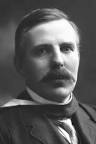 Nationalité Britanique 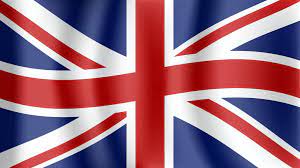 Période de vie 1871- 1937Découverte exp feuille d’or 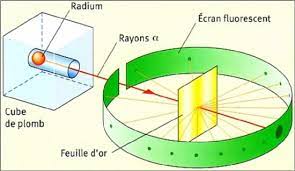 Annecdote le noyau est positif le reste est du vide